Attachment ASexual Risk Avoidance Education (SRAE) Grantee Webinar/Cluster Call Satisfaction SurveyPlease note your participation in this survey is voluntary. Survey responses are anonymous and will be kept private. The information collected will enable the Family and Youth Services Bureau (FYSB) to improve the quality of webinars and cluster calls and inform the development of future training and technical assistance opportunities and products for FYSB’s The Exchange website. THE PAPERWORK REDUCTION ACT OF 1995 (Pub. L. 104-13) Public reporting burden for this collection of information is estimated to average 7 minutes per response, including the time for reviewing instructions, gathering and maintaining the data needed, and reviewing the collection of information. An agency may not conduct or sponsor, and a person is not required to respond to, a collection of information unless it displays a currently valid OMB control number. The control number for this project is 0970-0401. The control number expires on 06/30/2024. If you have any comments on this collection of information, please contact Corey Palmer at Corey.Palmer@acf.hhs.gov.Webinar/Cluster Call Title:  	Presenter(s): 	Please read each item below and select the most appropriate response . (Responses are: Strongly agree, agree, neutral/not sure, disagree, strongly disagree)I will be able to use the information learned in the webinar/cluster call in my future work.The information shared during the webinar/cluster call was clear and understandable.The presenters were engaging and knowledgeable on the topic.The presenters encouraged participation and questions.Please share what you liked most about the webinar/cluster call. (Open field)Please share what you think would improve this and future webinar(s)/cluster call(s). (Open field)Overall, on a scale from 1 (lowest quality) to 10 (highest quality), how would you rate the quality of the webinar/cluster call?Why did you give the session this rating? (Open field)What topic would you like to see covered on a future webinar/cluster call?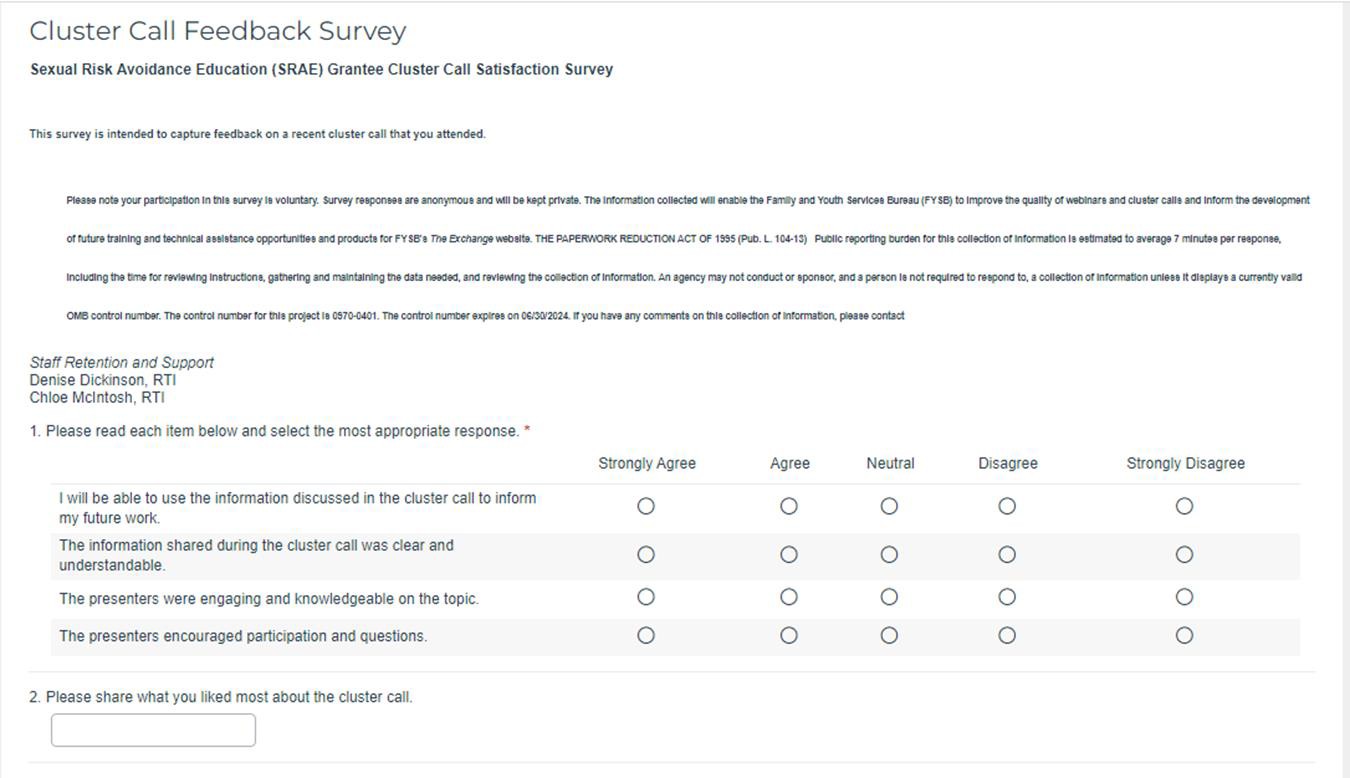 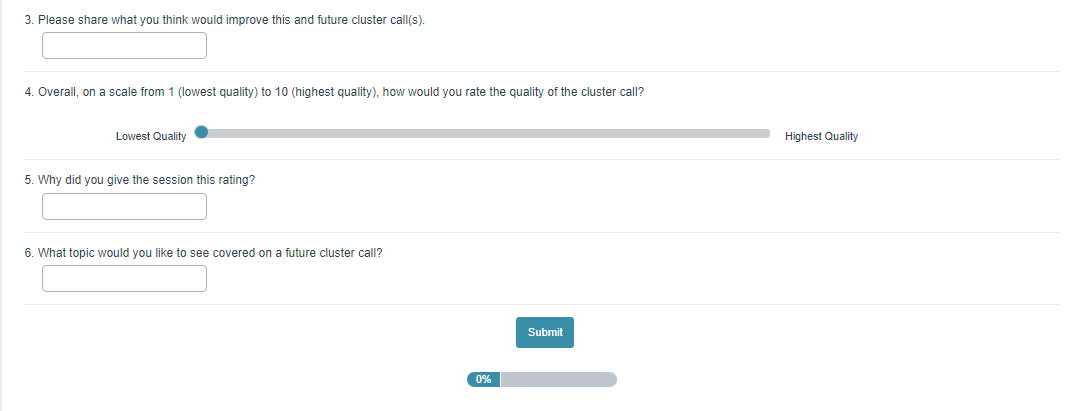 